Homework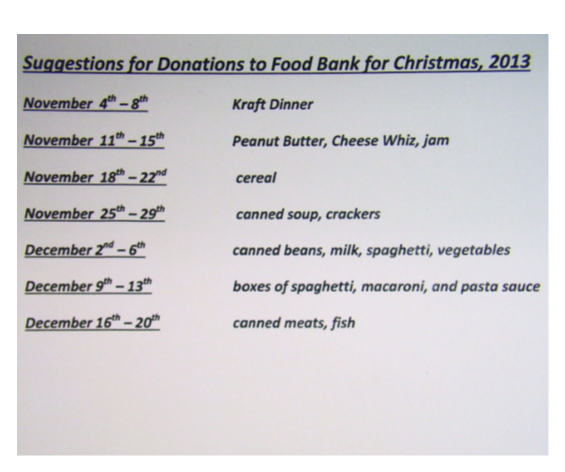 MathFrenchRead at least 15minsEnglish-Reading Comprehension Sheet due each Friday -Reading LogScienceTest on Thursday Dec.5 Social StudiesReflection (at least 1 each week)How a product is made (from resource to finished)HealthAnnual Christmas food drive. 